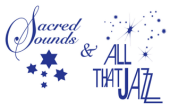 The Reform Temple of Forest Hills 2024 Gala Concert  May 4, 2024  DIGITAL JOURNAL DONATION FORM Be included in our montage of photographic memories, tributes, congratulatory wishes and  advertisements to be streamed at the event for all to see.  Your ad will be repeatedly streamed at the event. The digital journal will also be highlighted in our weekly e-blast— reaching our entire congregation of more than 800 people  2024 Gala Concert DIGITAL JOURNAL Donation Form Donor Name:  Email: Phone: Business/Company: Address: City:                                          State:                                      Zip Code:  Please check your preference(s) below: _____Full screen - $500 _____Half screen - $250 _____Quarter screen - $150  _____Eighth screen - $75 Submit your advertisements, RTFH memories, tributes, and wishes in pictures or Word, PDF or JPG format to noemialtman2@gmail.com by April 19, 2024 or write what you would  like to say below. Message: Please make a check payable to The Reform Temple of Forest Hills. TOTAL $  Credit Card Payments (3% fee will be added) :  Card Number                                   Exp Date______________CVV_______
Signature  ____________________________________________________71-11 112th Street Forest Hills NY 11375 | Ph 718-261-2900 | www.rtfh.org